ПО ПРЕДОСТАВЛЕНИЮ МУНИЦИПАЛЬНОЙ УСЛУГИ «ВЫДАЧА РАЗРЕШЕНИЯ НА СТРОИТЕЛЬСТВО»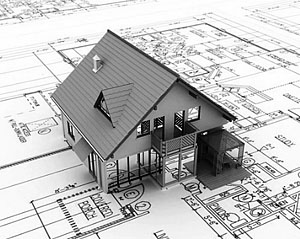 Разрешение на строительство - документ, подтверждающий соответствие проектной документации требованиям градостроительного плана земельного участка и дающий застройщику право осуществлять строительство, реконструкцию объектов капитального строительства, а также их капитальный ремонт.Разрешение на строительство выдается органом местного самоуправления по месту нахождения земельного участка, за исключением случаев предусмотренных Градостроительным кодексом Российской Федерации.При расположении земельного участка в Семилукском районе разрешение на строительство выдаётся администрацией Семилукского муниципального района Воронежской области по заявлению собственника земельного участка без взимания платы.За предоставлением муниципальной услуги заявитель может также обратиться в Многофункциональный центр предоставления государственных и муниципальных услуг (Мои документы) или подать заявление в электронной форме на Едином портале государственных и муниципальных услуг (функций) или Портале государственных и муниципальных услуг Воронежской области.Заявление на предоставление муниципальной услуги «Выдача разрешения на строительство» можно подать по адресу:396901, Воронежская область, Семилукский  район, г.Семилуки,      ул. Ленина, 11 (каб. 128) (отдел архитектуры и строительства администрации городского поселения- город Семилуки Семилукского муниципального района Воронежской области)  телефон:  8 (47372) 2-71-41  почта:  semiluki-gorod@yandex.ru394026, г. Воронеж,  ул. Дружинников, 3Б (АУ «МФЦ»)  телефон:  8 (473)  226-99-99   почта:  odno-okno@mail.ru3968900, Воронежская область, г.Семилуки, ул. Дзержинского, 9 (Центр Мои документы в Семилукском районе)Телефон+7 47372 2-79-49, +7 473 226-99-99Сайт mydocuments36.ru     Открыто пн 9:00–18:00, перерыв 13:00–13:45;       вт 9:00–18:00; ср 9:00–20:00; чт,пт 9:00–18:00; сб 9:00–16:45, перерыв 13:00–13:45Единый портал государственных и муниципальных услуг (функций) (www.gosuslugi.ru)Портал государственных и муниципальных услуг Воронежской области (www.pgu.govvrn.ru).Для подачи заявления в целях строительства, реконструкции, капитального ремонта объекта индивидуального жилищного строительства необходимы документы:правоустанавливающие документы на земельный участок;градостроительный план земельного участка;схема планировочной организации земельного участка с обозначением места размещения объекта индивидуального жилищного строительства.Для подачи заявления в целях строительства, реконструкции, капитального ремонта объекта капитального строительства необходимы документы:правоустанавливающие документы на земельный участок;градостроительный план земельного участка;материалы, содержащиеся в проектной документации;положительное заключение государственной экспертизы проектной документации; разрешение на отклонение от предельных параметров разрешенного строительства, реконструкции;согласие всех правообладателей объекта капитального строительства в случае реконструкции такого объекта.Обратиться с заявлением о предоставлении муниципальной услуги имеют право:- собственник земельного участка (физическое или юридическое лицо)- законные представители собственника, действующие в силу закона или на основании договора, доверенности.Заявление на бумажном носителе представляется:- посредством почтового отправления;- при личном обращении заявителя либо его законного представителя.В электронной форме заявление представляется с использованием Единого портала государственных и муниципальных услуг (функций) и (или) Портала государственных и муниципальных услуг Воронежской области.Преимущества получения муниципальной услуги в электронном виде:1. Доступность в получении информации, связанной с получением услуги. Перед подачей электронного заявления на Единый портал государственных и муниципальных услуг  (далее - ЕПГУ) заявитель имеет возможность ознакомиться с порядком предоставления услуги и органами власти, ответственными за их исполнение.2. Упрощении процедуры получения государственной и муниципальной услуги. Формы электронных заявлений на ЕПГУ максимально упрощены и понятны заявителям.3. Информированности гражданина на каждом этапе работы по его заявлению. После обращения за государственными и муниципальными услугами через ЕПГУ заявитель получает уведомления о ходе оказания услуг в личный кабинет заявителя на ЕПГУ, на адрес электронной почты или мобильный телефон.4.  Возможности подачи заявления о предоставлении государственных и муниципальных услуг в удобное для заявителя время, из дома или офиса, используя при этом различные средства информационно-телекоммуникационных технологий: компьютер, ноутбук, планшет, мобильный телефон.5. Ликвидации бюрократических проволочек вследствие внедрения системы электронного документооборота.